ДНЕВНИК ПРАКТИЧЕСКОЙ ПОДГОТОВКИ ОРДИНАТОРАФ.И.О. ______________________________________________________________________Специальность:31.08.36 КардиологияГод обучения: 1 год / 2 год База практики: _______________________________________________________________(название медицинской организации)Руководитель практики НИИ МПС: _________________________________________(Ф.И.О., должность, звание) Начало ординатуры 							Окончание ординатуры«01» сентября 20       г.						«31» августа 20           г.Красноярск Дневник предназначен для контроля практической деятельности ординатора на клинических базах и составлен согласно учебному плану и в соответствии с федеральными государственными образовательными стандартами.Правила ведения дневникаДневник ординатора является документом, определяющим объём выполненной практической работы и заполняется на основании фактически выполненной работы.Дневник заполняется согласно индивидуальному графику практической подготовки ординатора. Дневник подписывается руководителем (заведующим) на базе прохождения практики и заверяется печатью организации.В дневнике обязательно фиксируются: выполненные манипуляции, изученная литература, посещенные конференции, дежурства, санитарно-просветительская работа и др.Итоговым результатом освоения цикла практической подготовки является заполненная история болезни (тематический больной). История болезни сдается для оценивания руководителю практической подготовки НИИ МПС. Выставляется оценка и подпись руководителя практики по институту. После каждого цикла практической подготовки ординатор обязан получить характеристику, подписанную руководителем (заведующим) на базе прохождения практики и заверенную печатью организации.Дневник является обязательным документом для представления комиссии при сдаче ГИА.РАБОТА НА БАЗЕ ПРАКТИЧЕСКОЙ ПОДГОТОВКИНазвание цикла______________________________________________________________ (согласно графику практической подготовки)База практики: ______________________________________________________________(название медицинской организации)Отделение:__________________________________________________________________Сроки прохождения__________________________________________________________(согласно графику практической подготовки)Руководитель/заведующий отделением _______________________________________							(Ф.И.О.)Перечень курируемых пациентовВ таблицу вносим всех пациентов с которыми вы работали, Фамилию Имя Отчество указываем аббревиатурой ( Петрова Ангелина Юрьевна – П.А.Ю.). В своей работе врач руководствуется: Профессиональным стандартом "Врач-кардиолог" приказ № 140н от 14 марта 2018 г. Порядками оказания медицинской помощи больным с заболеваниями и (или) состояниями сердечно-сосудистой системы;Стандартами первичной специализированной медико-санитарной помощи, стандарты специализированной, в том числе высокотехнологичной, медицинской помощи при заболеваниях сердечно-сосудистой системы;Клиническими рекомендациями (протоколы лечения) по вопросам оказания медицинской помощи пациентам с заболеваниями и (или) состояниями сердечно-сосудистой системы;Перечень практических умений и навыков по специальности (уровень выполнения):I	–	теоретически ориентируется по данному вопросу.II	–	может использовать приобретенные навыки под руководством специалиста.III	–	может самостоятельно применять приобретенные навыки.С врачами обсуждены манипуляции:Конференции, научные общества, симпозиумы, клинические разборы, семинары, посещенные в течение циклаЗаведующий отделением Ф.И.О.____________ /________________ (подпись)Печать организации НАУЧНО-ИССЛЕДОВАТЕЛЬСКИЙ ИНСТИТУТ МЕДИЦИНСКИХ ПРОБЛЕМ СЕВЕРАФедерального государственного бюджетного научного учреждения«Федеральный исследовательский центр «Красноярский научный центр Сибирского отделения Российской академии наук»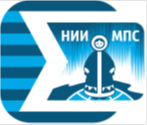 № п/пФ И О пациента, возрастили № истории болезниДиагноз12345678910111213n№Трудовые действия и умения Трудовые действия и умения Кол-воКол-воКол-во№Трудовые действия и умения Трудовые действия и умения IIIIIIПроведение обследования.Проведение обследования.Проведение обследования.Проведение обследования.Проведение обследования.Проведение обследования.1Осуществлял (а) сбор жалоб, анамнеза жизни у пациентов (их законных представителей) с заболеваниями и (или) состояниями сердечно-сосудистой системы.Осуществлял (а) сбор жалоб, анамнеза жизни у пациентов (их законных представителей) с заболеваниями и (или) состояниями сердечно-сосудистой системы.2Оценивал (а) тяжесть состояния пациента, стратифицировал (а) риск развития жизнеопасных осложнений, определял (а) медицинские показания для оказания медицинской помощи в стационарных условиях.Оценивал (а) тяжесть состояния пациента, стратифицировал (а) риск развития жизнеопасных осложнений, определял (а) медицинские показания для оказания медицинской помощи в стационарных условиях.3Определял (а) медицинские показания для направления пациента для оказания медицинской помощи в стационарных условиях или в условиях дневного стационара.Определял (а) медицинские показания для направления пациента для оказания медицинской помощи в стационарных условиях или в условиях дневного стационара.4Интерпретировал (а) и анализировал (а) информацию, полученную от пациентов (их законных представителей) с заболеваниями и (или) состояниями сердечно-сосудистой системы.Интерпретировал (а) и анализировал (а) информацию, полученную от пациентов (их законных представителей) с заболеваниями и (или) состояниями сердечно-сосудистой системы.5Проводил (а) первичный осмотра пациентов с заболеваниями и (или) состояниями сердечно-сосудистой системы.Проводил (а) первичный осмотра пациентов с заболеваниями и (или) состояниями сердечно-сосудистой системы.6Проводил (а) повторный осмотров и обследований пациентов с заболеваниями и (или) состояниями сердечно-сосудистой системыПроводил (а) повторный осмотров и обследований пациентов с заболеваниями и (или) состояниями сердечно-сосудистой системы7Оценивал (а) анатомо-функциональное состояние сердечно-сосудистой системы в норме и при заболеваниях и (или) состояниях сердечно-сосудистой системы.Оценивал (а) анатомо-функциональное состояние сердечно-сосудистой системы в норме и при заболеваниях и (или) состояниях сердечно-сосудистой системы.8Выполнял (а) методы осмотра и обследования пациентов с заболеваниями/состояниями сердечно-сосудистой системы с учетом анатомо-функциональных особенностей и в частности проводил (а) в соответствии с действующими клиническими рекомендациями, порядками мед. помощи, с учетом стандартов оказания мед. помощи:Выполнял (а) методы осмотра и обследования пациентов с заболеваниями/состояниями сердечно-сосудистой системы с учетом анатомо-функциональных особенностей и в частности проводил (а) в соответствии с действующими клиническими рекомендациями, порядками мед. помощи, с учетом стандартов оказания мед. помощи:Выполнял (а) методы осмотра и обследования пациентов с заболеваниями/состояниями сердечно-сосудистой системы с учетом анатомо-функциональных особенностей и в частности проводил (а) в соответствии с действующими клиническими рекомендациями, порядками мед. помощи, с учетом стандартов оказания мед. помощи:Выполнял (а) методы осмотра и обследования пациентов с заболеваниями/состояниями сердечно-сосудистой системы с учетом анатомо-функциональных особенностей и в частности проводил (а) в соответствии с действующими клиническими рекомендациями, порядками мед. помощи, с учетом стандартов оказания мед. помощи:Выполнял (а) методы осмотра и обследования пациентов с заболеваниями/состояниями сердечно-сосудистой системы с учетом анатомо-функциональных особенностей и в частности проводил (а) в соответствии с действующими клиническими рекомендациями, порядками мед. помощи, с учетом стандартов оказания мед. помощи:8-сбор анамнеза и жалоб при патологии сердечно-сосудистой системы;-сбор анамнеза и жалоб при патологии сердечно-сосудистой системы;8-визуальный осмотр;-визуальный осмотр;8-физикальное обследование (пальпацию,перкуссию,аускультацию);-физикальное обследование (пальпацию,перкуссию,аускультацию);8-анализ сердечного пульса;-анализ сердечного пульса;8-анализ состояния яремных вен;-анализ состояния яремных вен;8-измерение артериального давления;-измерение артериального давления;8-пальпацию и аускультацию периферических артерий;-пальпацию и аускультацию периферических артерий;8-оценку состояния венозной системы;-оценку состояния венозной системы;8-измерение лодыжечно-плечевого индекса систолического давления;-измерение лодыжечно-плечевого индекса систолического давления;8-оценку наличия гипоперфузии или задержки жидкости в органах и тканях организма человека;-оценку наличия гипоперфузии или задержки жидкости в органах и тканях организма человека;8-определение заболеваний/патологических состояний органов и систем организма человека, вызванных нарушением деятельности ССС, в том числе базисное неврологическое обследование, обследование органов дыхания, органов брюшной полости, щитовидной железы.-определение заболеваний/патологических состояний органов и систем организма человека, вызванных нарушением деятельности ССС, в том числе базисное неврологическое обследование, обследование органов дыхания, органов брюшной полости, щитовидной железы.9Использовал (а) медицинское оборудование:Использовал (а) медицинское оборудование:Использовал (а) медицинское оборудование:Использовал (а) медицинское оборудование:Использовал (а) медицинское оборудование:9-электрокардиограф;-электрокардиограф;9-эхокардиограф;-эхокардиограф;9-прибор для измерения артериального давления;-прибор для измерения артериального давления;9-аппаратуру для суточного мониторирования электрокардиограммы;-аппаратуру для суточного мониторирования электрокардиограммы;9-аппаратуру для суточного мониторирования артериального давления;-аппаратуру для суточного мониторирования артериального давления;9-аппаратуру для проведения проб с физической нагрузкой (велоэргометром, тредмилом)-аппаратуру для проведения проб с физической нагрузкой (велоэргометром, тредмилом)10Осуществлял (а) манипуляции:Осуществлял (а) манипуляции:Осуществлял (а) манипуляции:Осуществлял (а) манипуляции:Осуществлял (а) манипуляции:10-проведение лабораторной диагностики экспресс-методами, в том числе анализ крови на тропонины;-проведение лабораторной диагностики экспресс-методами, в том числе анализ крови на тропонины;10-регистрацию электрокардиограммы;-регистрацию электрокардиограммы;10-регистрацию электрокардиограммы с физической нагрузкой;-регистрацию электрокардиограммы с физической нагрузкой;10-установку, считывание, анализ с помощью холтеровского мониторирования сердечного ритма;-установку, считывание, анализ с помощью холтеровского мониторирования сердечного ритма;10-установку, считывание, анализ суточного монитора артериального давления;-установку, считывание, анализ суточного монитора артериального давления;10-трансторакальную эхокардиографию;-трансторакальную эхокардиографию;10-ультразвуковое исследование сосудов;-ультразвуковое исследование сосудов;10-функциональное тестование (велоэргометрическая проба (ВЭП), тредмил-тест) и анализ результатов.-функциональное тестование (велоэргометрическая проба (ВЭП), тредмил-тест) и анализ результатов.11Интерпретировал (а) и анализировал (а) результаты осмотра и обследования пациентов с заболеваниями и (или) состояниями сердечно-сосудистой системы.Интерпретировал (а) и анализировал (а) результаты осмотра и обследования пациентов с заболеваниями и (или) состояниями сердечно-сосудистой системы.12Формулировал (а) предварительный диагноз.Формулировал (а) предварительный диагноз.13Обосновывал (а) и планировал (а) объем лабораторного обследования пациентов с заболеваниями и (или) состояниями сердечно-сосудистой системы.Обосновывал (а) и планировал (а) объем лабораторного обследования пациентов с заболеваниями и (или) состояниями сердечно-сосудистой системы.14Интерпретировал (а) и анализировал (а) результаты лабораторного обследования пациентов с заболеваниями и (или) состояниями сердечно-сосудистой системыИнтерпретировал (а) и анализировал (а) результаты лабораторного обследования пациентов с заболеваниями и (или) состояниями сердечно-сосудистой системы15Обосновывал (а) и планировал (а) объем инструментального обследования пациентов с заболеваниями и (или) состояниями сердечно-сосудистой системыОбосновывал (а) и планировал (а) объем инструментального обследования пациентов с заболеваниями и (или) состояниями сердечно-сосудистой системы16Интерпретировал (а) и анализировал (а) результаты инструментального обследования пациентов с заболеваниями и (или) состояниями сердечно-сосудистой системы.Интерпретировал (а) и анализировал (а) результаты инструментального обследования пациентов с заболеваниями и (или) состояниями сердечно-сосудистой системы.17Анализировал (а) результаты дополнительных методов диагностики:Анализировал (а) результаты дополнительных методов диагностики:Анализировал (а) результаты дополнительных методов диагностики:Анализировал (а) результаты дополнительных методов диагностики:Анализировал (а) результаты дополнительных методов диагностики:17-(электрокардиограмма (в том числе при наличии кардиостимулятора);-(электрокардиограмма (в том числе при наличии кардиостимулятора);17-холтеровское мониторирование сердечного ритма;-холтеровское мониторирование сердечного ритма;17-суточное мониторирование артериального давления;-суточное мониторирование артериального давления;17-велоэргометрия;-велоэргометрия;17-тредмил-тест;-тредмил-тест;17-функция внешнего дыхания; -функция внешнего дыхания; 17-двумерная эхокардиография;-двумерная эхокардиография;17-компьютерная томография сердца;-компьютерная томография сердца;17-магнитно-резонансная томография сердца;-магнитно-резонансная томография сердца;17-радионуклидные исследования у пациентов с заболеваниями и (или) состояниями сердечно-сосудистой системы);-радионуклидные исследования у пациентов с заболеваниями и (или) состояниями сердечно-сосудистой системы);18Обосновывал (а) необходимость направления к врачам-специалистам пациентов с заболеваниями и (или) состояниями сердечно-сосудистой системы.Обосновывал (а) необходимость направления к врачам-специалистам пациентов с заболеваниями и (или) состояниями сердечно-сосудистой системы.19Интерпретировал (а) и анализировал (а) результаты осмотра врачами-специалистами пациентов с заболеваниями и (или) состояниями сердечно-сосудистой системы.Интерпретировал (а) и анализировал (а) результаты осмотра врачами-специалистами пациентов с заболеваниями и (или) состояниями сердечно-сосудистой системы.20Определял (а) медицинские показания для установки электрокардиостимулятора пациентам с заболеваниями и (или) состояниями сердечно-сосудистой системы.Определял (а) медицинские показания для установки электрокардиостимулятора пациентам с заболеваниями и (или) состояниями сердечно-сосудистой системы.21Определял (а) медицинские показания для направления на хирургическое лечение пациентов с заболеваниями и (или) состояниями сердечно-сосудистой системы.Определял (а) медицинские показания для направления на хирургическое лечение пациентов с заболеваниями и (или) состояниями сердечно-сосудистой системы.22Выявлял (а) клинические симптомы и синдромы у пациентов с заболеваниями и (или) состояниями сердечно-сосудистой системы.Выявлял (а) клинические симптомы и синдромы у пациентов с заболеваниями и (или) состояниями сердечно-сосудистой системы.23Использовал (а) алгоритм установки диагноза (основного, сопутствующего и осложнений) с учетом МКБ, применял (а) методы дифференциальной диагностики у пациентов с заболеваниями и (или) состояниями сердечно-сосудистой системы.Использовал (а) алгоритм установки диагноза (основного, сопутствующего и осложнений) с учетом МКБ, применял (а) методы дифференциальной диагностики у пациентов с заболеваниями и (или) состояниями сердечно-сосудистой системы.24Выявлять у пациентов с заболеваниями и (или) состояниями сердечно-сосудистой системы основные клинические проявления заболеваний и (или) патологических состояний со стороны:Нервной;Иммунной;Эндокринной;Дыхательной;Пищеварительной;Мочеполовой;Системы крови;Инфекционные и онкологические заболевания;способные вызвать тяжелые и (или) угрожающие жизни осложнения.Выявлять у пациентов с заболеваниями и (или) состояниями сердечно-сосудистой системы основные клинические проявления заболеваний и (или) патологических состояний со стороны:Нервной;Иммунной;Эндокринной;Дыхательной;Пищеварительной;Мочеполовой;Системы крови;Инфекционные и онкологические заболевания;способные вызвать тяжелые и (или) угрожающие жизни осложнения.25Выявлял (а) у женщин на разных сроках беременности основные клинические проявления заболеваний и (или) патологических состояний сердечно-сосудистой системы, способные вызвать тяжелые осложнения и (или) угрожающие жизни матери или плода.Выявлял (а) у женщин на разных сроках беременности основные клинические проявления заболеваний и (или) патологических состояний сердечно-сосудистой системы, способные вызвать тяжелые осложнения и (или) угрожающие жизни матери или плода.27Распознавал (а)  признаки внезапного прекращения кровообращения и (или) дыхания, способные вызвать тяжелые осложнения и (или) угрожающие жизниРаспознавал (а)  признаки внезапного прекращения кровообращения и (или) дыхания, способные вызвать тяжелые осложнения и (или) угрожающие жизниНазначение лечения.Назначение лечения.Назначение лечения.Назначение лечения.Назначение лечения.Назначение лечения.28Разрабатывал (а) план лечения пациентов с заболеваниями и (или) состояниями сердечно-сосудистой системы с учетом диагноза, возраста и клинической картины и соответствии с действующими клиническими рекомендациями, порядками мед. помощи, с учетом стандартов оказания мед. помощи.Разрабатывал (а) план лечения пациентов с заболеваниями и (или) состояниями сердечно-сосудистой системы с учетом диагноза, возраста и клинической картины и соответствии с действующими клиническими рекомендациями, порядками мед. помощи, с учетом стандартов оказания мед. помощи.29Обосновывал (а) применение лекарственных препаратов, немедикаментозного лечения и назначение хирургического вмешательства пациентам с заболеваниями и (или) состояниями сердечно-сосудистой.Обосновывал (а) применение лекарственных препаратов, немедикаментозного лечения и назначение хирургического вмешательства пациентам с заболеваниями и (или) состояниями сердечно-сосудистой.30Назначал (а) лекарственные препараты, медицинские изделия пациентам с заболеваниями и (или) состояниями сердечно-сосудистой системы.Назначал (а) лекарственные препараты, медицинские изделия пациентам с заболеваниями и (или) состояниями сердечно-сосудистой системы.31Анализировал (а) фармакологическое действие и взаимодействие лекарственных препаратов.Анализировал (а) фармакологическое действие и взаимодействие лекарственных препаратов.32Назначал (а) лечебное питание пациентам с заболеваниями и (или) состояниями сердечно-сосудистой системыНазначал (а) лечебное питание пациентам с заболеваниями и (или) состояниями сердечно-сосудистой системы33Назначал (а) немедикаментозное лечение (физиотерапевтические методы, лечебную физкультуру, дыхательную гимнастику, апитерапию) пациентам с заболеваниями/состояниями сердечно-сосудистой системы.Назначал (а) немедикаментозное лечение (физиотерапевтические методы, лечебную физкультуру, дыхательную гимнастику, апитерапию) пациентам с заболеваниями/состояниями сердечно-сосудистой системы.34Оценивал (а) эффективность и безопасность применения лекарственных препаратов, медицинских изделий и немедикаментозной терапии у пациентов с заболеваниями и (или) состояниями сердечно-сосудистой системы.Оценивал (а) эффективность и безопасность применения лекарственных препаратов, медицинских изделий и немедикаментозной терапии у пациентов с заболеваниями и (или) состояниями сердечно-сосудистой системы.35Выполнял (а) разработанный врачами-хирургами план послеоперационного ведения пациентов с заболеваниями и (или) состояниями сердечно-сосудистой системы.Выполнял (а) разработанный врачами-хирургами план послеоперационного ведения пациентов с заболеваниями и (или) состояниями сердечно-сосудистой системы.36Проводил (а) профилактику и (или) лечение послеоперационных осложнений.Проводил (а) профилактику и (или) лечение послеоперационных осложнений.37Выполнял (а) расчет объема и скорости введения лекарственных препаратов с использованием инфузомата.Выполнял (а) расчет объема и скорости введения лекарственных препаратов с использованием инфузомата.38Определял (а) медицинские показания к назначению и проведению кислородотерапии.Определял (а) медицинские показания к назначению и проведению кислородотерапии.39Проводил (а) мониторинг клинической картины заболевания и (или) состояния сердечно-сосудистой системы, корригировал (а) план лечения в зависимости от особенностей течения заболевания и (или) состояния сердечно-сосудистой системы.Проводил (а) мониторинг клинической картины заболевания и (или) состояния сердечно-сосудистой системы, корригировал (а) план лечения в зависимости от особенностей течения заболевания и (или) состояния сердечно-сосудистой системы.40Оказывал (а) медицинскую помощь пациентам с заболеваниями и (или) состояниями сердечно-сосудистой системы в неотложной форме.Оказывал (а) медицинскую помощь пациентам с заболеваниями и (или) состояниями сердечно-сосудистой системы в неотложной форме.41Определял (а) медицинских показаний для оказания паллиативной медицинской помощи пациентам с заболеваниями и (или) состояниями сердечно-сосудистой системыОпределял (а) медицинских показаний для оказания паллиативной медицинской помощи пациентам с заболеваниями и (или) состояниями сердечно-сосудистой системы42Осуществлял (а) лечение боли и других тягостных симптомов (тошнота, рвота, кахексия) при оказании паллиативной медицинской помощиОсуществлял (а) лечение боли и других тягостных симптомов (тошнота, рвота, кахексия) при оказании паллиативной медицинской помощи43Участвовал (а) в оказании паллиативной медицинской помощи при взаимодействии с врачами-специалистами и иными медицинскими работниками.Участвовал (а) в оказании паллиативной медицинской помощи при взаимодействии с врачами-специалистами и иными медицинскими работниками.44Осуществлял (а) профилактику/лечение осложнений, побочных действий, нежелательных реакций, в том числе серьезных и непредвиденных, возникших в результате диагностических или лечебных манипуляций, применения лекарственных препаратов и (или) медицинских изделий, немедикаментозной терапии.Осуществлял (а) профилактику/лечение осложнений, побочных действий, нежелательных реакций, в том числе серьезных и непредвиденных, возникших в результате диагностических или лечебных манипуляций, применения лекарственных препаратов и (или) медицинских изделий, немедикаментозной терапии.Проведение и контроль эффективности медицинской реабилитации.Проведение и контроль эффективности медицинской реабилитации.Проведение и контроль эффективности медицинской реабилитации.Проведение и контроль эффективности медицинской реабилитации.Проведение и контроль эффективности медицинской реабилитации.Проведение и контроль эффективности медицинской реабилитации.45Определять медицинские показания для проведения мероприятий по медицинской реабилитации при заболеваниях/состояниях сердечно-сосудистой системы.Определять медицинские показания для проведения мероприятий по медицинской реабилитации при заболеваниях/состояниях сердечно-сосудистой системы.46Направлял (а) пациентов с заболеваниям/состояниями сердечно-сосудистой системы к врачам-специалистам для назначения санаторно-курортного лечения и проведения мероприятий по медицинской реабилитации.Направлял (а) пациентов с заболеваниям/состояниями сердечно-сосудистой системы к врачам-специалистам для назначения санаторно-курортного лечения и проведения мероприятий по медицинской реабилитации.47Разрабатывал (а) план реабилитационных мероприятий для пациентов с заболеваниями и (или) состояниями сердечно-сосудистой системы.Разрабатывал (а) план реабилитационных мероприятий для пациентов с заболеваниями и (или) состояниями сердечно-сосудистой системы.48Организовывать мероприятия по медицинской реабилитации при заболеваниях и (или) состояниях сердечно-сосудистой системы.Организовывать мероприятия по медицинской реабилитации при заболеваниях и (или) состояниях сердечно-сосудистой системы.49Проводить работу по реализации индивидуальной программы реабилитации инвалидов.Проводить работу по реализации индивидуальной программы реабилитации инвалидов.50Оценивал (а) эффективность и безопасность мероприятий медицинской при заболеваниях и (или) состояниях сердечно-сосудистой системы.Оценивал (а) эффективность и безопасность мероприятий медицинской при заболеваниях и (или) состояниях сердечно-сосудистой системы.Проведение и контроль эффективности мероприятий по профилактике и формированию здорового образа жизни и санитарно-гигиеническому просвещению населения.Проведение и контроль эффективности мероприятий по профилактике и формированию здорового образа жизни и санитарно-гигиеническому просвещению населения.Проведение и контроль эффективности мероприятий по профилактике и формированию здорового образа жизни и санитарно-гигиеническому просвещению населения.Проведение и контроль эффективности мероприятий по профилактике и формированию здорового образа жизни и санитарно-гигиеническому просвещению населения.Проведение и контроль эффективности мероприятий по профилактике и формированию здорового образа жизни и санитарно-гигиеническому просвещению населения.Проведение и контроль эффективности мероприятий по профилактике и формированию здорового образа жизни и санитарно-гигиеническому просвещению населения.51Осуществлял (а) санитарно-просветительную работу по формированию здорового образа жизни, профилактику заболеваний и (или) состояний сердечно-сосудистой системы.Осуществлял (а) санитарно-просветительную работу по формированию здорового образа жизни, профилактику заболеваний и (или) состояний сердечно-сосудистой системы.52Разрабатывал (а) и реализовывал (а) программы формирования здорового образа жизни, в том числе программы снижения потребления алкоголя и табака, предупреждения и борьбы с немедицинским потреблением наркотических средств и психотропных веществ.Разрабатывал (а) и реализовывал (а) программы формирования здорового образа жизни, в том числе программы снижения потребления алкоголя и табака, предупреждения и борьбы с немедицинским потреблением наркотических средств и психотропных веществ.53Консультировал (а) пациентов по вопросам навыков здорового образа жизни, профилактики заболеваний и (или) состояний сердечно-сосудистой системы.Консультировал (а) пациентов по вопросам навыков здорового образа жизни, профилактики заболеваний и (или) состояний сердечно-сосудистой системы.54Проводил (а) диспансеризацию населения с целью раннего выявления заболеваний и (или) состояний сердечно-сосудистой системы.Проводил (а) диспансеризацию населения с целью раннего выявления заболеваний и (или) состояний сердечно-сосудистой системы.55Осуществлял (а) диспансерное наблюдение за пациентами с выявленными хроническими заболеваниями и (или) состояниями сердечно-сосудистой системы.Осуществлял (а) диспансерное наблюдение за пациентами с выявленными хроническими заболеваниями и (или) состояниями сердечно-сосудистой системы.56Определял (а) медицинские показания к введению ограничительных мероприятий (карантина) и медицинских показаний для направления к врачу-специалисту при возникновении инфекционных (паразитарных) болезней.Определял (а) медицинские показания к введению ограничительных мероприятий (карантина) и медицинских показаний для направления к врачу-специалисту при возникновении инфекционных (паразитарных) болезней.57Проводил (а) санитарно-противоэпидемические мероприятия в случае возникновения очага инфекции.Проводил (а) санитарно-противоэпидемические мероприятия в случае возникновения очага инфекции.58Заполнял (а) и направлял (а) экстренное извещение о случае инфекционного, паразитарного, профессионального и другого заболевания, носительства возбудителей инфекционных болезней, отравления, неблагоприятной реакции, связанной с иммунизацией, укуса, ослюнения, оцарапывания животными в территориальные органы, осуществляющие федеральный государственный санитарно-эпидемиологический надзор.Заполнял (а) и направлял (а) экстренное извещение о случае инфекционного, паразитарного, профессионального и другого заболевания, носительства возбудителей инфекционных болезней, отравления, неблагоприятной реакции, связанной с иммунизацией, укуса, ослюнения, оцарапывания животными в территориальные органы, осуществляющие федеральный государственный санитарно-эпидемиологический надзор.59Осуществлял (а) контроль за соблюдением профилактических мероприятий и оценку эффективности профилактической работы с пациентами.Осуществлял (а) контроль за соблюдением профилактических мероприятий и оценку эффективности профилактической работы с пациентами.Проведение медицинских освидетельствований и медицинских экспертиз в отношении пациентов:Проведение медицинских освидетельствований и медицинских экспертиз в отношении пациентов:Проведение медицинских освидетельствований и медицинских экспертиз в отношении пациентов:Проведение медицинских освидетельствований и медицинских экспертиз в отношении пациентов:Проведение медицинских освидетельствований и медицинских экспертиз в отношении пациентов:Проведение медицинских освидетельствований и медицинских экспертиз в отношении пациентов:60Определял (а) признаки временной нетрудоспособности и признаки стойкого нарушения функций, обусловленных заболеваниями и (или) состояниями сердечно-сосудистой системы.61Проводил (а) экспертизу временной нетрудоспособности пациентам с заболеваниями/состояниями сердечно-сосудистой системы, работа в составе врачебной комиссии медицинской организации, осуществляющей экспертизу временной нетрудоспособности.62Определял (а) медицинские показания для направления пациентов с заболеваниями/состояниями сердечно-сосудистой системы для прохождения медико-социальной экспертизы63Подготавливал (а) необходимую медицинскую документацию для пациентов с заболеваниями/состояниями сердечно-сосудистой системы для осуществления медико-социальной экспертизы в федеральных государственных учреждениях медико-социальной экспертизы.64Направлял (а) пациентов с заболеваниями/состояниями сердечно-сосудистой системы для прохождения медико-социальной экспертизы.Проведение анализа медико-статистической информации, ведение медицинской документации.Проведение анализа медико-статистической информации, ведение медицинской документации.Проведение анализа медико-статистической информации, ведение медицинской документации.Проведение анализа медико-статистической информации, ведение медицинской документации.Проведение анализа медико-статистической информации, ведение медицинской документации.Проведение анализа медико-статистической информации, ведение медицинской документации.65Составлял (а) план работы и отчет о своей работе.66Оформлял (а) и соблюдал (а) требования к оформлению медицинской документации, предусмотренную законодательством Российской Федерации.67Использовал (а) информационные системы в сфере здравоохранения и информационно-телекоммуникационную сеть "Интернет"68Вел (а) медицинскую документацию, в том числе в форме электронного документа, и контролировал (а) качество ее ведения.69Производил (а) анализ медико-статистических показателей заболеваемости, инвалидности для оценки здоровья прикрепленного населения.70Осуществлял (а) контроль выполнения должностных обязанностей находящимся в распоряжении медицинским персоналом.71Обеспечивал (а) внутренний контроль качества и безопасности медицинской деятельности. Оказание медицинской помощи в экстренной форме.Оказание медицинской помощи в экстренной форме.Оказание медицинской помощи в экстренной форме.Оказание медицинской помощи в экстренной форме.Оказание медицинской помощи в экстренной форме.Оказание медицинской помощи в экстренной форме.72Распознавал (а) состояния, представляющих угрозу жизни пациентов, включая состояние клинической смерти (остановка жизненно важных функций организма человека (кровообращения и (или) дыхания)), требующих оказания медицинской помощи в экстренной форме.73Осуществлял (а) оказание экстренной медицинской помощи в экстренной форме пациентам при состояниях, представляющих угрозу жизни пациентов, в том числе клинической смерти ( остановка жизненно важных функций организма человека (кровообращения/ дыхания).74Выполнял (а) мероприятия базовой сердечно-легочной реанимации.75Применял (а) лекарственные препараты и медицинские изделия при оказании медицинской помощи в экстренной форме.№п/пНаименование12nДатаТемаУчастие (присутствие, доклад, демонстрация больного и пр.)Общество кардиологов.ПрисутствиеРациональная фармакотерапия артериальной гипертензии. Выступлениеn